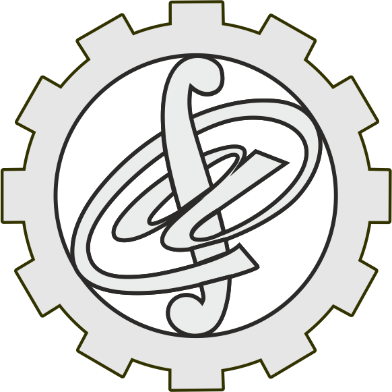 Karta zgłoszenia tematu pracy dyplomowej / projektu inżynierskiegoKarta zgłoszenia tematu pracy dyplomowej / projektu inżynierskiegoRodzaj studiów:Stacjonarne I stopnia (licencjackie)Stacjonarne I stopnia (inżynierskie)Niestacjonarne I stopnia (inżynierskie)Stacjonarne II stopniaRodzaj studiów:Stacjonarne I stopnia (licencjackie)Stacjonarne I stopnia (inżynierskie)Niestacjonarne I stopnia (inżynierskie)Stacjonarne II stopniaTytuł lub stopień naukowy, imię i nazwisko promotora:Tytuł lub stopień naukowy, imię i nazwisko promotora:Tytuł lub stopień naukowy, imię i nazwisko promotora:Imię i nazwisko dyplomanta:Imię i nazwisko dyplomanta:Imię i nazwisko dyplomanta:Temat pracy/projektu:Temat pracy/projektu:Temat pracy/projektu:Krótka charakterystyka pracy/projektu z uwzględnieniem wkładu pracy własnej dyplomanta:Krótka charakterystyka pracy/projektu z uwzględnieniem wkładu pracy własnej dyplomanta:Krótka charakterystyka pracy/projektu z uwzględnieniem wkładu pracy własnej dyplomanta:Podpis promotora:Podpis promotora:Data i podpis dyplomanta: